„Miasto nocą” – wydrapywanka na podkładzie z pasteli.Przybory: karton, pastele olejne ( można użyć także kredek świecowych), farba czarna lub granatowa, patyczek do szaszłyków.Zamalowujemy karton pastelami tworząc kolorowe plamy, cała powierzchnia kartonu musi być zamalowana, następnie zamalowujemy całą powierzchnię czarną lub granatową farbą, kiedy farba wyschnie za pomocą patyczka do szaszłyków rysujemy domy, ulice, drzewa – zeskrobujemy farbę.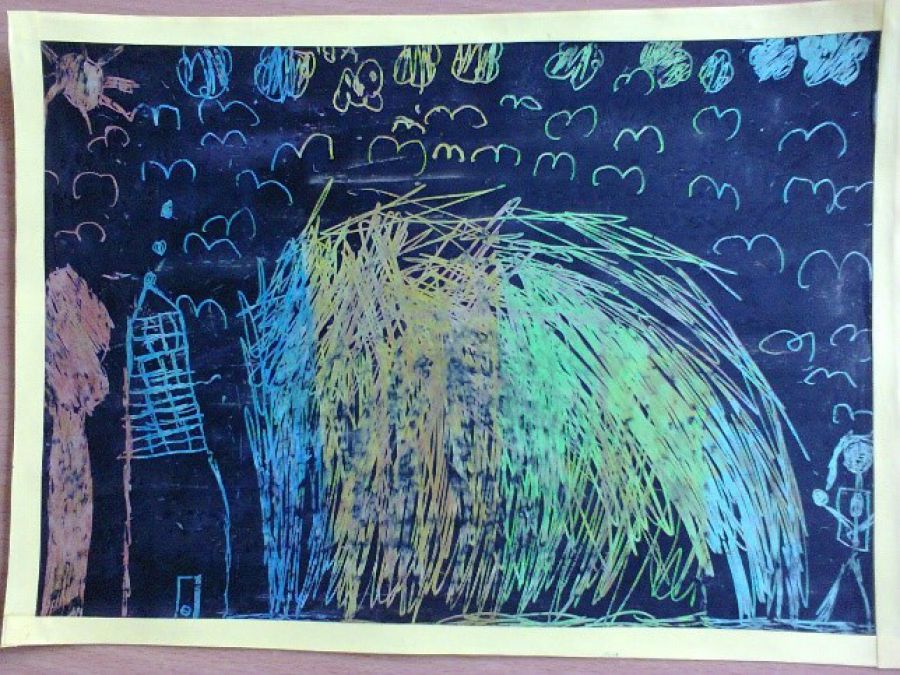 